Wednesday 1st July 202099 divided 3 =124 divided by 4 = 287 shared between 8 people =556 shared between 9 people =242 divided by 6 = 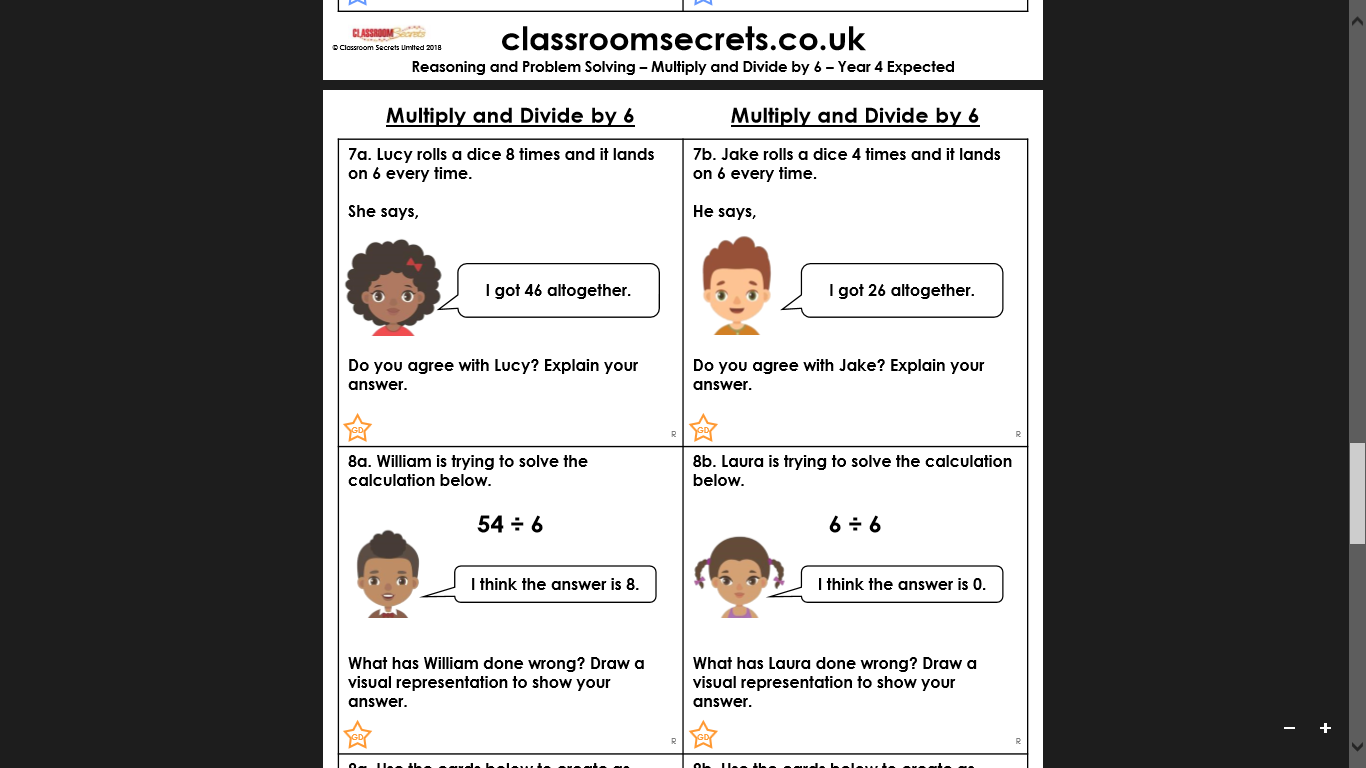 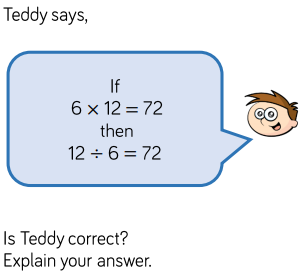 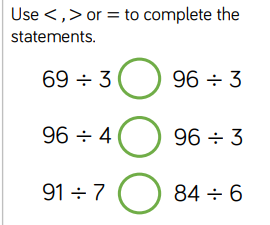 